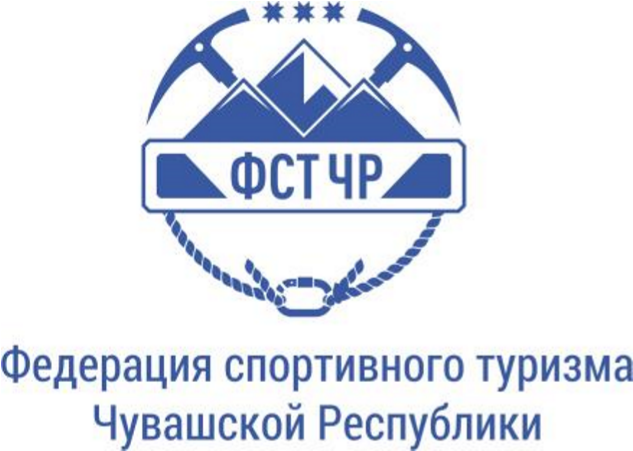 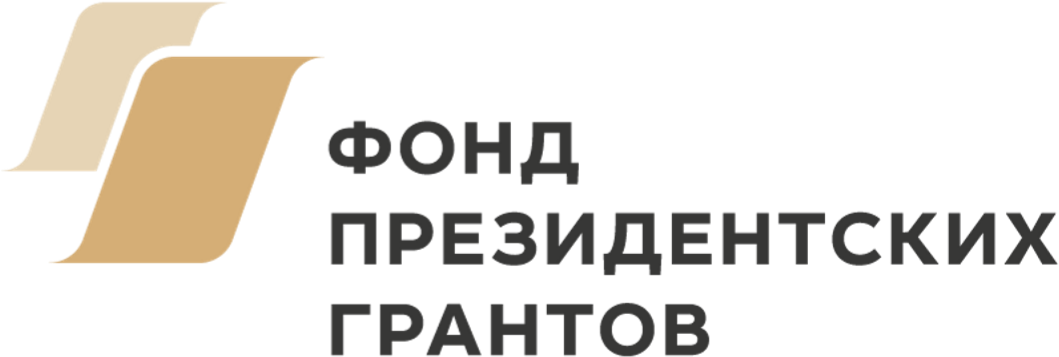 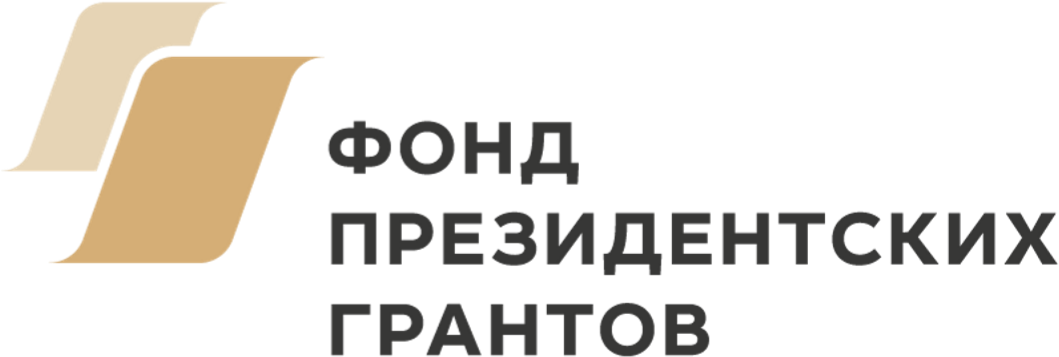 Положение о творческом конкурсе «Я выбираю спортивный туризм» Общие положения Творческий конкурс «Я выбираю спортивный туризм» (далее – Конкурс) проводится с целью популяризации спортивного туризма как вида физической культуры, спорта и активного отдыха. Организатор Конкурса – Региональная общественная организация «Федерация спортивного туризма Чувашской Республики» (далее – ФСТ ЧР). Конкурс проводится в рамках реализации социального проекта «Я выбираю спортивный туризм. Туризм в сельские школы», реализуемого ФСТ ЧР при поддержке Фонда президентских грантов. Сроки проведения Работы на Конкурс принимаются с 06 мая по 05 июня 2020 г.  Оценка работ, поданных на Конкурс, производится с 06 по 15 июня 2020 г.  Публикация результатов Конкурса – до 20 июня 2020 г. Участники конкурса Участником Конкурса может являться любой человек независимо от возраста и региона проживания. Номинации  Конкурс «Я выбираю спортивный туризм» проводится по следующим номинациям: Конкурс фоторабот: «Пейзаж» (фотографии красивых мест глазами туристов), «Лица спортивного туризма» (портретная съёмка туристов), «На маршруте» (фотографии из туристских походов), «На дистанции» (фотографии с соревнований и слётов по спортивному туризму), «Туристские эмоции» (эмоциональные фотографии, связанные со спортивным туризмом: победы, разочарование, радость, усердие и т.д.) Фотоработы оцениваются независимо от возраста участников. Фотоработы принимаются в формате *jpg, в высоком разрешении, достаточном для распечатки в формате 20х30 см. Дата выполнения фотографии не имеет значения. Фотография должна быть сделана самостоятельно самим участником Конкурса. Запрещается нанесение надписей и рисунков на фотоработе (кроме небольшой вотермарки автора на краю фотографии). Конкурс рисунков: Рисунки детей до 7 лет включительно, Рисунки детей 8-10 лет, Рисунки детей 11-13 лет, Рисунки детей 14-17 лет, Рисунки взрослых (18 лет и старше). Рисунок (картина) может быть выполнен любыми способами и инструментами. Рисунок должен показывать, почему участник выбирает занятия спортивным туризмом, чем именно привлекает его данный вид спорта и отдыха. Рисунки сканируется в формате *jpg или фотографируются в высоком качестве при хорошем освещении. Рисунок должен быть нарисован самостоятельно самим участником Конкурса. Конкурс стихов: «Детские стихи» (до 15 лет включительно), «Короткий стих» (стихи до 8 строк, возраст – 16 лет и старше),  	3.3. «Длинный стих» (стихи от 9 строк, возраст – 16 лет и старше). Стихотворение о спортивном туризме без ограничения по тематике. Стихи не должны быть ранее опубликованы в сети Интернет. Стихи принимаются в формате *doc или *txt. Стихотворение должно быть написано самостоятельно самим участником Конкурса. 5. Правила участия, требования к работам  	Все работы, подаваемые на конкурс, должны быть авторскими.  В названии отправляемого файла с работой или в описании к работе должны быть следующие сведения: 1) фамилия и имя участника, 2) возраст участника, 3) организация (при наличии), 4) номинация.  Работы на конкурс отправляются на электронную почту fstchr@yandex.ru или размещаются в соответствующих альбомах и темах в группе ФСТ ЧР в социальной сети «ВКонтакте»: фотоработы: https://vk.com/album-81771680_272200331 рисунки: https://vk.com/album-81771680_272200393 стихи: https://vk.com/topic-81771680_41639246  Отправляя работу на Конкурс, участник даёт согласие на использование своих работ ФСТ ЧР и партнёрам проекта в некоммерческих целях (размещение постов, публикация на сайте и в соцсетях, распечатка работ и т.д.).  Количество работ на Конкурс от одного участника не ограничено, при этом в каждой из номинаций стать призёром может только одна лучшая работа участника. 6. Подведение итогов Для подведения итогов Конкурса создаётся жюри, в состав которого включаются эксперты в области спортивного туризма и оцениваемых творческих направлений. Каждая номинация судится не менее чем 5 экспертами. Судейство осуществляется в 2 этапа: на 1 этапе проверяется соответствие работ правилам Конкурса и производится отбор лучших работ в шорт-лист по каждой номинации; на 2 этапе эксперты оценивают лучшие работы по 5-балльной системе, баллы всех экспертов суммируются, и по наибольшему количеству набранных баллов выявляется победитель и призёры в каждой номинации. В случае равного количества баллов и невозможности определения победителя или призёра, призовые места могут делиться между несколькими участниками. Экспертная оценка является субъективным мнением конкретного эксперта и не подлежит оспариванию. 7. Награждение Каждый участник Конкурса получает электронный сертификат об участии в Конкурсе, призёры Конкурса награждаются дипломами.  Победители в каждой из номинаций награждаются фирменными футболками проекта «Я выбираю спортивный туризм», призёры – блокнотами проекта. ФСТ ЧР и партнёры Конкурса могут дополнительно награждать победителей ценными призами. Партнёры Конкурса могут учреждать свои подноминации и награждать отдельные понравившиеся работы призами. Публикация результатов конкурса производится в группе ФСТ ЧР в социальной сети «ВКонтакте». Наградная атрибутика и призы вручаются на мероприятиях ФСТ ЧР. Возможна доставка в другие города Почтой России за счёт самих участников Конкурса. 8. Контактная информация  	Тел.: 8-908-303-70-47 (Атачкин Владимир)  	E-mail: fstchr@yandex.ru  	Группа ФСТ ЧР в социальной сети «ВКонтакте»: https://vk.com/fstchr 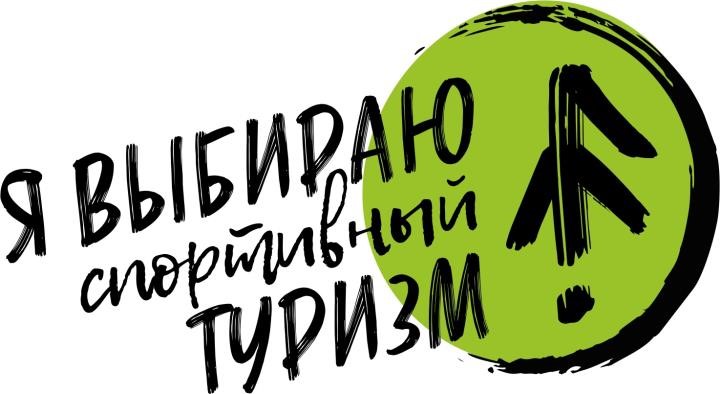 